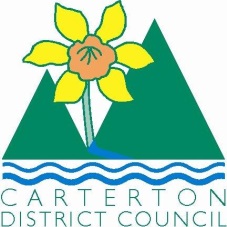 			IN THE MATTER	of the  and Supply of 				Alcohol Act 2012		AND		IN THE MATTER	of an application by Jahlisa Eileen Namana for a Manager’s Certificate pursuant to s.217 of the Act.BEFORE THE CARTERTON DISTRICT LICENSING COMMITTEEDECISIONReports from Police and an Inspector appointed under the Act do not oppose the issue of a certificate.  Based on the information provided to us, and having regard to the matters set out in s.222 we grant the applicant a Manager’s Certificate. A condition of this licence is that Jahlisa E Namana may only work under this licence at Wild Oats Bakery during the next twelve months. A copy of the certificate is attached to this decision.DATED   at Carterton this   25th 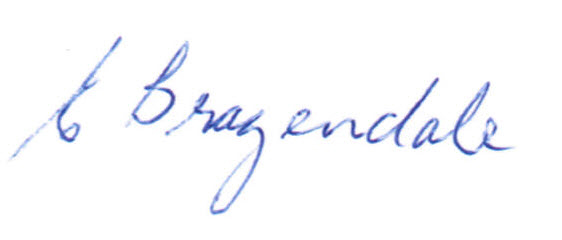 ________________________________Elaine BrazendaleChairpersonCarterton District Licensing Committee